§1681.  FeesAnnually by September 1st, a person who operates or causes to be operated an oil terminal facility within the State, as defined in Title 38, section 542, subsection 7, and a person who is required to register with the Commissioner of Environmental Protection pursuant to Title 38, section 545‑B, shall pay to the Attorney General a fee for each 10,000 gallons of home heating oil and motor fuel oil transported into the State during the previous 12-month period ending June 1st.  Home heating oil or motor fuel oil that is subsequently exported from the State is excluded from computation, except that home heating oil sold to a retailer or retail outlet located outside the State that sells home heating oil at retail within the State is not excluded.  The fee that must be paid by September 1, 1996 and for each subsequent year is 40¢ for each 10,000 gallons or portion thereof.   The fees must be deposited in a dedicated, nonlapsing account, known as the Petroleum Marketing Fund.  The Attorney General shall administer the fund.  [PL 2005, c. 155, §8 (AMD).]SECTION HISTORYPL 1991, c. 836, §3 (NEW). PL 1993, c. 46, §3 (AMD). PL 1993, c. 415, §F1 (AMD). PL 1993, c. 613, §3 (AMD). PL 1995, c. 627, §2 (AMD). PL 1999, c. 151, §2 (AMD). PL 2005, c. 155, §8 (AMD). The State of Maine claims a copyright in its codified statutes. If you intend to republish this material, we require that you include the following disclaimer in your publication:All copyrights and other rights to statutory text are reserved by the State of Maine. The text included in this publication reflects changes made through the First Regular and First Special Session of the 131st Maine Legislature and is current through November 1, 2023
                    . The text is subject to change without notice. It is a version that has not been officially certified by the Secretary of State. Refer to the Maine Revised Statutes Annotated and supplements for certified text.
                The Office of the Revisor of Statutes also requests that you send us one copy of any statutory publication you may produce. Our goal is not to restrict publishing activity, but to keep track of who is publishing what, to identify any needless duplication and to preserve the State's copyright rights.PLEASE NOTE: The Revisor's Office cannot perform research for or provide legal advice or interpretation of Maine law to the public. If you need legal assistance, please contact a qualified attorney.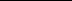 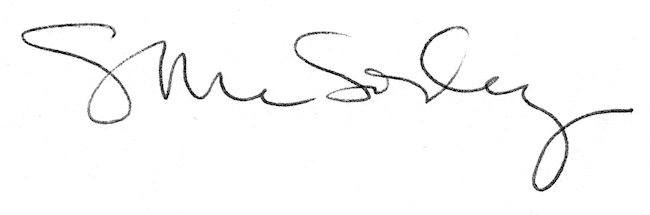 